 The data below are from an independent-measures experiment comparing three different treatment conditions.	Use an analysis of variance with α of .05 to determine whether these data 	indicate any significant differences among the treatments.Answer:Treat. 1Treat 2Treat 3014043G=24016213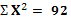 T=2T=6T=16SS=3SS=9SS=6SourceSSdfMSFBetweenWithinTotal